The Battle of the Two Chambers – Senate and House of Commons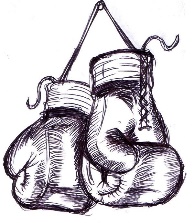 Use the pamphlets to compare the two ChambersBig Differences:The Senate:What does the Senate do? (list 3 important things from this section)What happens in a day in the life of a senator? (list 5 important things from this section)Who comes to the Senate when she visits Parliament?The House of Commons:What does the House of Commons do? (list 3 important things from this section)What happens in the House of Commons Chamber? (list 4 important things MP’s do from this section)Which do you think is the most important? Why?______________________________________________________________________________________________________________________________________________________________________________________________________________________________________________________________________________________________________________________________________________________________________________SenateHouse of CommonsUpper or Lower House?Elected or Appointed?